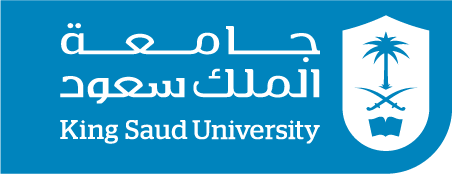 College of Engineeringنموذج رغبة التدريب العملي(الفصل ............ :    14/    14هـ)    اسم الطالب    رقم الطالب     القســـمالتخصصالمعدل التراكميالساعات المسجلة بنهاية الفصل الحالي (110 ساعة على الأقل) :الساعات المسجلة بنهاية الفصل الحالي (110 ساعة على الأقل) :الساعات المسجلة بنهاية الفصل الحالي (110 ساعة على الأقل) :الساعات المسجلة بنهاية الفصل الحالي (110 ساعة على الأقل) :  أرغب الحصول على فرصة تدريب في :  أرغب الحصول على فرصة تدريب في :  أرغب الحصول على فرصة تدريب في :  أرغب الحصول على فرصة تدريب في :  أرغب الحصول على فرصة تدريب في :المدينةالمنطقةتوقيع الطالب 